Publicado en Sabadell el 08/02/2023 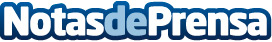 Díaz Pools implementa nuevos sistemas de reparación de piscinas para evitar fugas de aguaLa empresa, experta en la instalación de revestimientos para piscinas, propone nuevos sistemas de impermeabilización para evitar fugas de agua, grietas o filtraciones en el vaso de la piscina.  Actualmente, ofrece un servicio especializado de reparación y rehabilitación para todo tipo de piscinasDatos de contacto:Carlos937685249Nota de prensa publicada en: https://www.notasdeprensa.es/diaz-pools-implementa-nuevos-sistemas-de Categorias: Bricolaje Cataluña Jardín/Terraza Hogar http://www.notasdeprensa.es